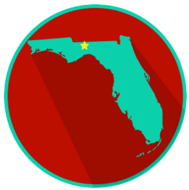 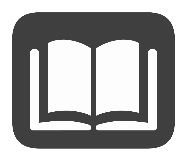 After the U.S. Constitution was ratified (approved by the states), the states wrote or amended their own state constitutions. Article IV, Section 4 of the U.S. Constitution states: “The United States shall guarantee to every State in this Union a Republican Form of Government.”Because the U.S. Constitution served as a guideline, many state constitutions look very similar to the U.S. Constitution, including the Florida Constitution. The U.S. and Florida constitutions both have a preamble (an introduction that states the purpose and goals of government), articles (sections that describe the powers and functions of the government), and amendments (changes that have been made to the constitution). While the basic outline of theU.S. Constitution and the Florida Constitution are the same, the contents of the two documents have major differences.Below is a brief comparison of the major similarities and differences between the two documents:United States ConstitutionFlorida ConstitutionBegins with “We the People” – shows that the federal government gets its power from the citizensShorter than the Florida ConstitutionSeven articles1 (large) pageContains a Bill of Rights (enumerated list of rights for the people)27 amendmentsWritten as a “living document” to be interpreted and changed over timeContains a “Supremacy Clause” stating that the Constitution is the highest law of the landBegins with “We the People” – shows that the state government gets its power from the citizensLonger than the U.S. Constitution12 articles80 pagesContains the Florida Declaration of Rights (a list of the rights of the people that includes many of the same rights as those in the U.S. Bill of Rights)Written as a “living document” to be interpreted and changed over time. Several amendments to the Florida Constitution are quite specific.Addresses public education, motor vehicles, and electionsDeals with day-to-day issues that affect state residents